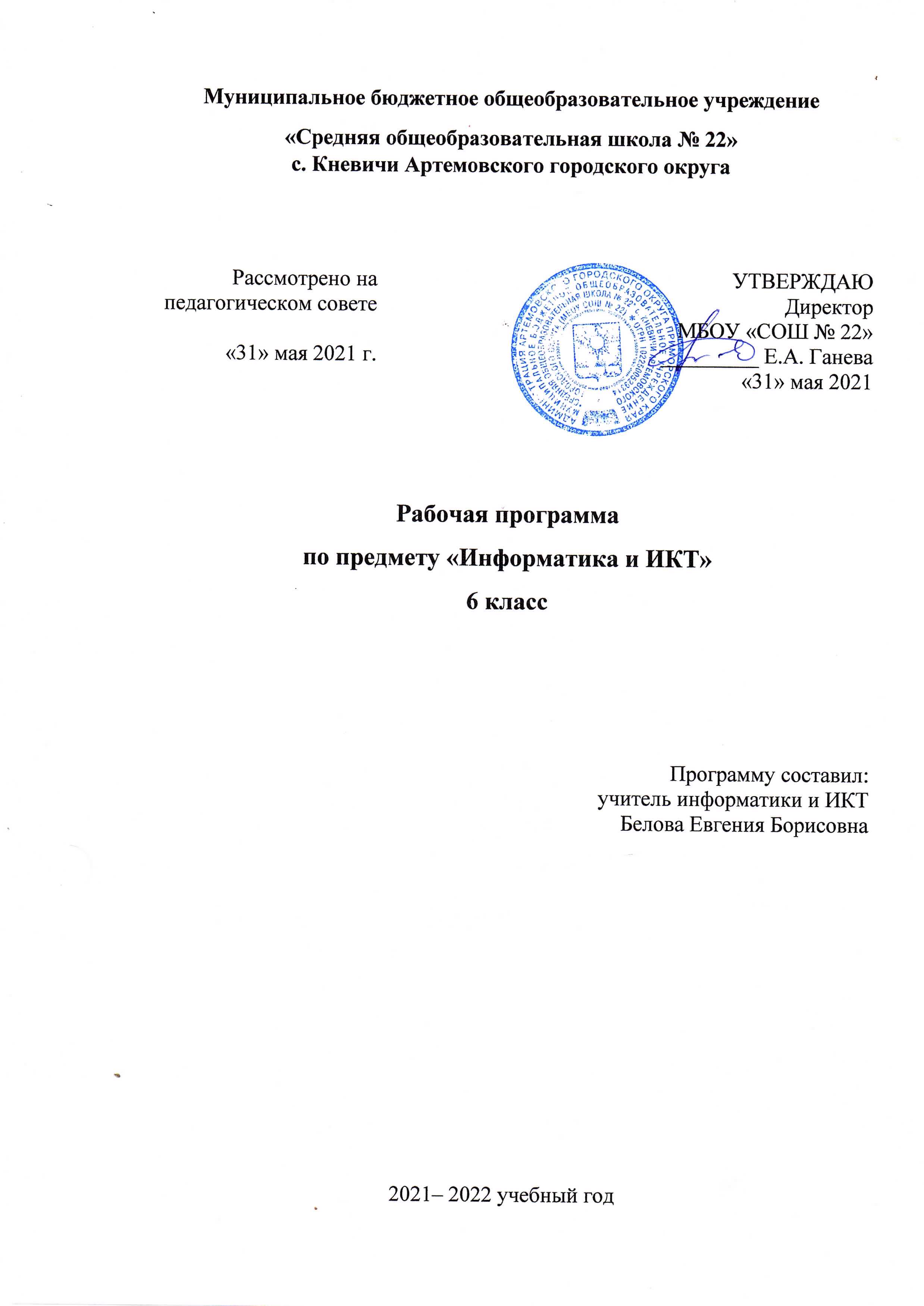 Пояснительная записка Рабочая программа по информатике для 6 класса  составлена на основе Федерального Закона «Об образовании в Российской Федерации» от 29.12.2012 №273 ФЗ,  в соответствии ФГОС ООО, на основе примерной программы по информатике, основной образовательной программы ООО «МБОУ СОШ № 22», положения о рабочей программе педагога . В соответствии с учебным планом  программа составлена по  программе авторов Л. Л. Босовой, А. Ю. Босовой  из расчета 1 час в неделю, 35 часов в год.   Содержание образования по информатике соответствует авторской программе Л. Л. Босовой, А. Ю. Босовой. 6 класс.  Проектная деятельность учащихся предусмотрена 1 раз в учебный год. Уровень обучения – базовый.  Срок реализации рабочей учебной программы – один учебный год.  Планируемые результаты изучения курса "Информатика", 6 класс Личностные результаты   Основными личностными результатами, формируемыми при изучении информатики в 6 классе, являются: наличие представлений об информации как важнейшем стратегическом ресурсе развития личности, государства, общества;  понимание роли информационных процессов в современном мире; владение первичными навыками анализа и критичной оценки получаемой информации;  ответственное отношение к информации с учетом правовых и этических аспектов ее распространения;  развитие чувства личной ответственности за качество окружающей информационной среды; способность увязать учебное содержание с собственным жизненным опытом, понять значимость подготовки в области информатики и ИКТ в условиях развития информационного общества;  готовность к повышению своего образовательного уровня и продолжению обучения с использованием средств и методов информатики и ИКТ; способность и готовность к общению и сотрудничеству со сверстниками и взрослыми в процессе образовательной, общественно-полезной, учебноисследовательской, творческой деятельности; способность и готовность к принятию ценностей здорового образа жизни за счет знания основных гигиенических, эргономических и технических условий безопасной эксплуатации средств ИКТ. Метапредметные результаты  Основными метапредметными результатами, формируемыми при изучении информатики в 6 классе, являются:  Регулятивные         Учащиеся научатся: планировать последовательность действий для достижения какой-либо цели (личной, коллективной, учебной, игровой и др.); решать задачи, ответом для которых является описание последовательности действий на естественных и формальных языках; вносить необходимые дополнения и изменения в план и способ действия в случае расхождения начального плана (или эталона), реального действия и его результата. использовать различные средства самоконтроля с учетом специфики изучаемого предмета (тестирование, дневник, в том числе электронный, портфолио, таблицы достижения результатов, беседа с учителем и т.д.). владение основными универсальными умениями информационного характера: постановка и формулирование проблемы;  поиск и выделение необходимой информации, применение методов информационного поиска; структурирование и визуализация информации; выбор наиболее эффективных способов решения задач в зависимости от конкретных условий; самостоятельное создание алгоритмов деятельности при решении проблем творческого и поискового характера; владение информационным моделированием как основным методом приобретения знаний: умение преобразовывать объект из чувственной формы в пространственно-графическую или знаково-символическую модель;   Познавательные         Учащиеся научатся: выделять, называть, читать, описывать объекты реальной действительности (умение представлять информацию об изучаемом объекте в виде описания: ключевых слов или понятий, текста, списка, таблицы, схемы, рисунка и т.п.).  объяснять взаимосвязь первоначальных понятий информатики и объектов реальной действительности (соотносить их между собой, включать в свой активный словарь ключевые понятия информатики). создавать информационные модели объектов, явлений, процессов из разных областей знаний на естественном, формализованном и формальном языках (на начальном уровне); преобразовывать одни формы представления в другие, выбирать язык представления информации в модели в зависимости от поставленной задачи. выделять информационный аспект задачи, оперировать данными, использовать модель решения задачи. применять начальные навыки по использованию компьютера для решения простых информационных и коммуникационных учебных задач, в том числе: вычисление, написание писем, сочинений, докладов, рефератов, создание презентаций и др. строить разнообразные информационные структуры для описания объектов; «читать» таблицы, графики, диаграммы, схемы и т.д., самостоятельно перекодировать информацию из одной знаковой системы в другую; умение выбирать форму представления информации в зависимости от стоящей задачи, проверять адекватность модели объекту и цели моделирования;  Коммуникативные Учащиеся научатся: определять наиболее рациональную последовательность действий по коллективному выполнению учебной задачи (план, алгоритм, модули и т.д.), а также адекватно оценивать и применять свои способности в коллективной деятельности. самостоятельно оценивать свою деятельность и деятельность членов коллектива посредством сравнения с деятельностью других, с собственной деятельностью в прошлом, с установленными нормами. использовать монолог и диалог для выражения и доказательства своей точки зрения,  толерантности, терпимости к чужому мнению, к противоречивой информации. использовать информацию с учётом этических и правовых норм. Предметные результаты  Информационное моделирование Ученик научится: понимать сущность понятий «модель», «информационная модель»; различать натурные и информационные модели, приводить их примеры;   «читать» информационные модели (простые таблицы, круговые и столбиковые диаграммы, схемы и др.), встречающиеся в повседневной жизни; перекодировать информацию из одной пространственно-графической или знаково-символической формы в другую, в том числе использовать графическое представление (визуализацию) числовой информации; строить простые информационные модели объектов из различных предметных областей. Ученик получит возможность: сформировать начальные представления о о назначении и области применения моделей; о моделировании как методе научного познания;  приводить примеры образных, знаковых и смешанных информационных моделей;  познакомится с правилами построения табличных моделей, схем, графов, деревьев; выбирать форму представления данных (таблица, схема, график, диаграмма, граф, дерево) в соответствии с поставленной задачей. Алгоритмика Ученик научится: понимать смысл понятия «алгоритм», приводить примеры алгоритмов; понимать термины «исполнитель», «формальный исполнитель», «среда исполнителя», «система команд исполнителя»; приводить примеры формальных и неформальных исполнителей; осуществлять управление имеющимся формальным исполнителем; понимать правила записи  и выполнения алгоритмов, содержащих алгоритмические конструкции «следование», «ветвление», «цикл»; подбирать алгоритмическую конструкцию, соответствующую заданной  ситуации; исполнять линейный алгоритм  для формального исполнителя с заданной системой команд; разрабатывать план действий для решения задач на переправы, переливания и пр.; Ученик получит возможность: исполнять алгоритмы, содержащие  ветвления  и повторения, для формального исполнителя с заданной системой команд; по данному алгоритму определять, для решения какой задачи он предназначен Содержание образования по учебному предмету Структура содержания общеобразовательного предмета информатики в 6 классе основной школы может быть определена следующими укрупнёнными тематическими разделами: информационное моделирование (объекты и системы, информационные модели) ; алгоритмика; Информационное моделирование Содержание: Объекты и их имена. Признаки объектов: свойства, действия, поведение, состояния. Компьютерные объекты. Программы и документы. Файлы и папки. Основные правила именования файлов. Отношения объектов. Разновидности объектов и их классификация. Состав объектов. Системы объектов. Модели объектов и их назначение. Информационные модели. Словесные информационные модели. Простейшие математические модели.  Табличные информационные модели. Структура и правила оформления таблицы. Простые таблицы. Табличное решение логических задач. Вычислительные таблицы. Графики и диаграммы. Наглядное представление о соотношении величин. Визуализация многорядных данных. Многообразие схем. Информационные модели на графах. Деревья. Основные виды деятельности Аналитическая деятельность:  анализировать объекты окружающей действительности, указывая их признаки — свойства, действия, поведение, состояния;  выявлять отношения, связывающие данный объект с другими объектами; осуществлять деление заданного множества объектов на классы по заданному или самостоятельно выбранному признаку —   основанию классификации; приводить примеры материальных, нематериальных и смешанных систем. различать натурные и информационные модели, изучаемые в школе, встречающиеся в жизни; приводить примеры использования таблиц, диаграмм, схем, графов и т.д. при описании объектов окружающего мира.       Практическая деятельность: изменять свойства рабочего стола: тему, фоновый рисунок, заставку; изменять свойства панели задач; узнавать свойства компьютерных объектов (устройств, папок, файлов) и возможных действий с ними; упорядочивать информацию в личной папке. создавать словесные модели (описания); создавать многоуровневые списки; создавать табличные модели; создавать простые вычислительные таблицы, вносить в них информацию и проводить несложные вычисления; создавать диаграммы и графики; создавать схемы, графы, деревья;  создавать графические модели. Алгоритмика Содержание: Понятие исполнителя. Неформальные и формальные исполнители. Учебные исполнители (Черепаха, Кузнечик, Водолей и др.) как примеры формальных исполнителей. Их назначение, среда, режим работы, система команд. Управление исполнителями с помощью команд и их последовательностей. Что такое алгоритм.  Различные формы записи алгоритмов (нумерованный список, таблица, блок-схема). Примеры линейных алгоритмов, алгоритмов с ветвлениями и повторениями (в повседневной жизни, в литературных произведениях, на уроках математики и т.д.). Составление алгоритмов (линейных, с ветвлениями и циклами) для управления исполнителями Чертёжник, Водолей и др. Основные виды деятельности Аналитическая деятельность приводить примеры формальных и неформальных исполнителей; придумывать задачи по управлению учебными исполнителями; выделять примеры ситуаций, которые могут быть описаны с помощью линейных алгоритмов, алгоритмов с ветвлениями и циклами.      Практическая деятельность: составлять линейные алгоритмы по управлению учебным исполнителем; составлять 	вспомогательные 	алгоритмы 	для 	управления 	учебными исполнителем; составлять циклические алгоритмы по управлению учебным исполнителем Тематическое планирование учебного материала. 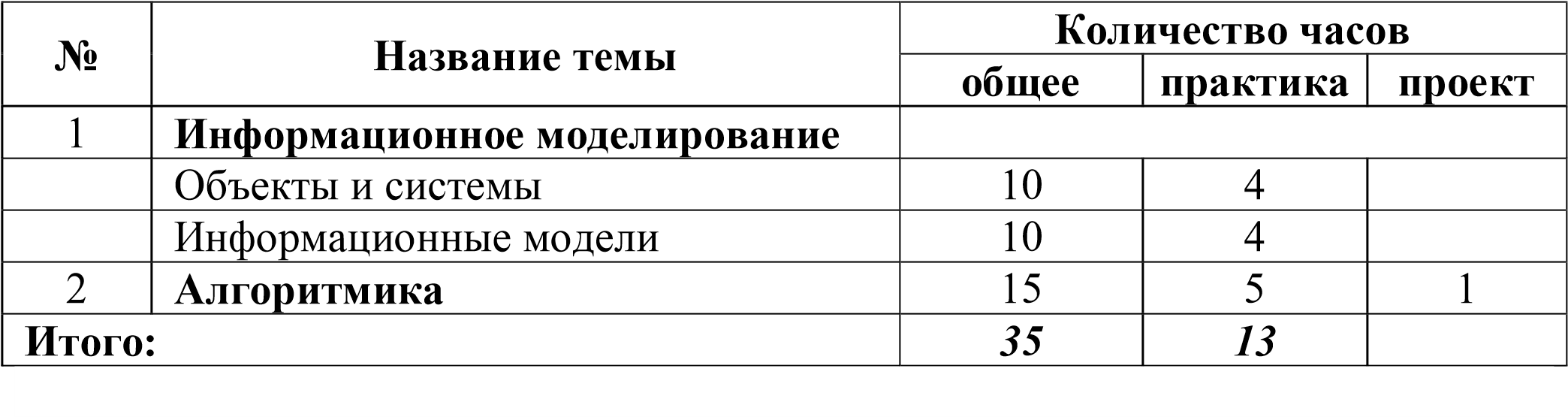 Календарно-тематическое планирование по информатике  в 6 классе  на 2021-2022  учебный год ЛИСТ КОРРЕКТИРОВКИ РАБОЧЕЙ ПРОГРАММЫСогласовано с ЗДУВР ___________________«____» ___________ 20____ г.Согласовано с ЗДУВР ___________________«____» ___________ 20____ г.Согласовано с ЗДУВР ___________________«____» ___________ 20____ г.№ урока Тема урока  Кол. часов § учеб ника Дата проведения  Дата проведения  № урока Тема урока  Кол. часов § учеб ника план факт I полугодие I полугодие I полугодие I полугодие I полугодие I полугодие Тема1 Информационное моделирование Тема1 Информационное моделирование Тема1 Информационное моделирование Тема1 Информационное моделирование Тема1 Информационное моделирование Тема1 Информационное моделирование 1. Объекты 	окружающего 	мира 	Техника безопасности.  1  §1 2. Объекты операционной системы. Практическая работа №1 «Работаем с объектами ОС» 1 §2(3) 3. Файлы и папки.  1 §2(1,2) 4. Отношения между множествами. Практическая 	работа 	№2 	«Создание объектов»  1 §3 (1, 2) 5. Отношение «входит в состав».  1 §3 (3) 6. Разновидности объекта и их классификация. 1 §4 (1, 2) 7. Классификация компьютерных объектов. Практическая 	работа 	№ 	3 	«Текстовые объекты» 1 §4 (1, 2,3) 8. Системы объектов Практическая работа № 4 «Объекты в текстовом процессоре» 1 §5 (1, 2) 9. Система и среда.  Тест № 1 «Объекты и системы» 1 §5 (3, 4) 10.  Компьютер как система. 1 §1-6 11. Способы познания окружающего мира. 1 §7 12. Понятие 	как 	форма 	мышления. Практическая работа №5 «Графические объекты»  1 §8 (1, 2) 13. Определение понятия. 1 §8 (3) 14. Информационное моделирование  1 §9 15 Табличные информационные модели.  1 §11(1, 2) 16 Вычислительные таблицы.  Практическая работа №6 «Таблицы в тексте» 1 §11 (3, 4) II полугодие II полугодие II полугодие II полугодие II полугодие II полугодие 17 Графики и диаграммы. Инструктаж по ТБ  1 §12 18 Создание диаграмм Практическая работа №7 «Диаграммы вокруг нас» 1 §12 19 Многообразие схем.  1 §13 (1) 20 Модели на графах.  Практическая работа №8 «Схемы, графы, деревья»  1 §13  (2, 3) Тема 2. Алгоритмика Тема 2. Алгоритмика Тема 2. Алгоритмика Тема 2. Алгоритмика Тема 2. Алгоритмика Тема 2. Алгоритмика 21 Что такое алгоритм. 1 §14 22 Исполнители вокруг нас. 1 §15 23 Формы записи алгоритмов. 1 §16 24 Линейные алгоритмы. Практическая работа № 9 «Создаём линейную презентацию» 1 §17 (1) 25 Алгоритмы с ветвлениями. Практическая работа № 10 «Презентация с гиперссылками» 1 §17 (2) 26  Алгоритмы с повторениями.  Практическая работа № 11 «Циклическая презентация» 1 §17 (3) 27  Исполнитель Чертежник.  1 §18(1,2) 28 Управление Чертёжником Практическая работа  № 12 «Чертёжник» 1 §18(1,2) 29 Вспомогательные алгоритмы. 1 §18 (3) 30 Использование вспомогательных алгоритмов Практическая работа  № 13 «Чертёжник» 1 §18 (1-3) 31 Алгоритмы с повторениями для исполнителя  1 §18 (4) 32 Систематизация знаний   Тест № 2 «Алгоритмика» 1 §14-18 33 Итоговый проект. Разработка проекта 1 34 Работа с проектом 1 35 Защита проекта 1 КлассНазвание темы, разделаДата проведения по плануПричина корректировкиКорректирующие мероприятияДата проведения по факту